Equipment Borrowing Form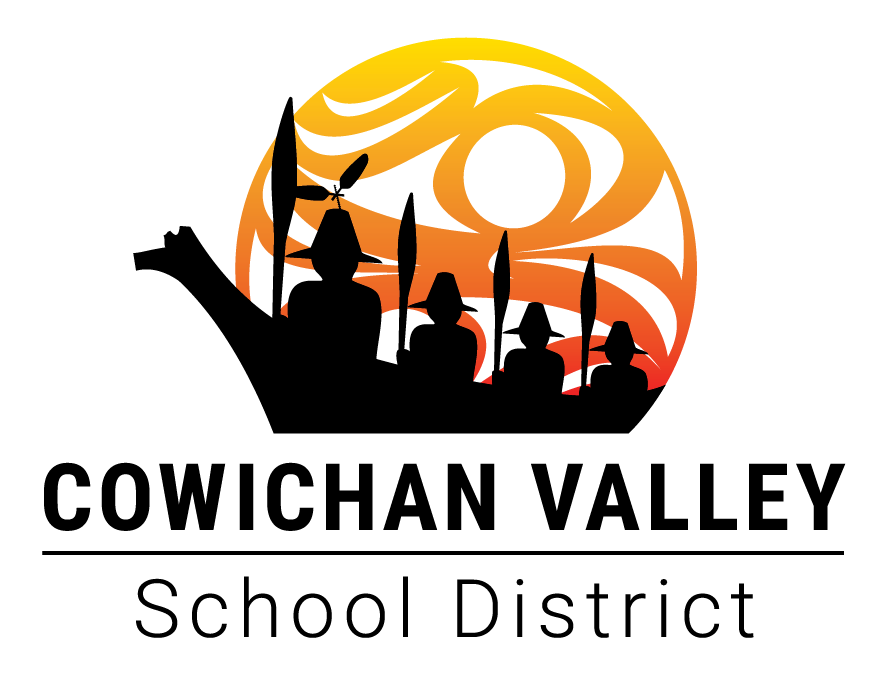 Use of School Equipment at HomeIf you wish to borrow equipment from the school, please make sure that this form is filled out and kept at the school.Name	     												School	     											Equipment Description				District Bar Code and/or Serial #My home insurance policy will cover damage or loss of the listed equipment.(Contact your insurance company and if required add the equipment to your policy for the duration you will have it at your home)	Signature							DateThe above equipment was returned and is in GOOD condition.Signature of Principal						Date